St Georges ASC Booking Form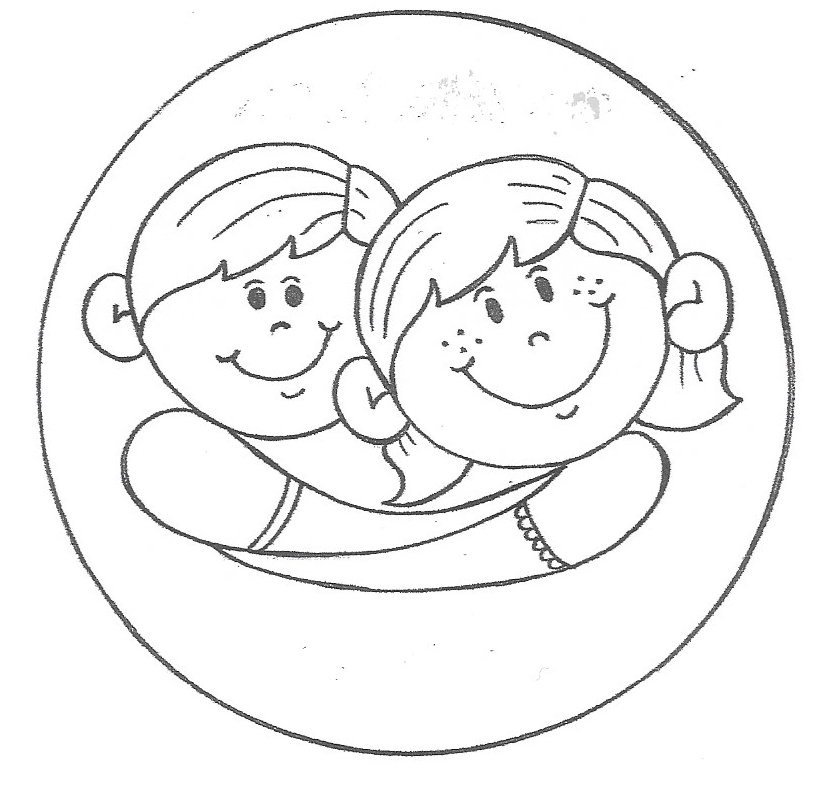 Name: .............................................................................   Age: ……………………… Class: ..............................Address: ........................................................................................................................................................Parent(s) contact No: .......................................................................................................................Email: ....................................................................................................................................................Any medical conditions: ...................................................................................................................……………………………………………………………………………………………………………………………………………………………Please tick this box if you would like the same day/s every week If you require specific dates please book by writing the dates under the relevant days. *Any queries please contact-Mandy Sheaf: 07929890757 mandy.sheaf@outlook.comLatest pick up 5pm - £8 (£10 ad hoc) Late fees apply - £5 for the first 10 mins (5.01 – 5.10) £1 for every minute thereafter Please note that payment is required in advance. Payment can be arranged by bank transfer.I consent to a general anaesthetic/medical treatment being administered if necessary.St Georges ASC cannot accept any responsibility for any personal injury or for any damage or loss to clothing, footwear or any personal belongings.Signed: .............................................................................................. Date: .............................................MondayTuesdayWednesdayThursdayFriday